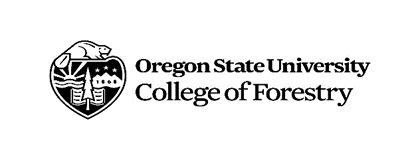 *=Baccalaureate Core / ^ =WIC (Writing Intensive CourseRevised 5.2020 for Natural Resources curriculum version 3.0 effective summer 2018Student NameStudent ID#Current InstitutionEmail AddressECOLOGICAL RESTORATION SPECIALIZATION OPTION REQUIREMENTSECOLOGICAL RESTORATION SPECIALIZATION OPTION REQUIREMENTSECOLOGICAL RESTORATION SPECIALIZATION OPTION REQUIREMENTSECOLOGICAL RESTORATION SPECIALIZATION OPTION REQUIREMENTSMEASUREMENTS (3 - 4 credits ) CHOOSE 1MEASUREMENTS (3 - 4 credits ) CHOOSE 1Fulfilled by:Note #___ Field Methods in Ecological Restoration (4)BI 375___ Field Methods in Plant Ecology (4)BOT 440___ Scientific Methods for Analyzing Natural Resource Problems (3)NR 325___ Rangeland Analysis (4)RNG 441RESOURCE ECONOMICS (3-4 credits) CHOOSE ONERESOURCE ECONOMICS (3-4 credits) CHOOSE ONE___ Natural Resources Economics and PolicyAEC 351___ Environmental Economics and PolicyAEC 352___ Introduction to Coastal and Marine EconomicsAEC 353___ Rural Development Economics and PolicyAEC 454___Forest Resource Economics IFOR 329___ Economics and Policy of Wildland FireFOR 431ECOLOGICAL RESTORATION FOUNDATIONS (23 - 26 credits) REQUIREDECOLOGICAL RESTORATION FOUNDATIONS (23 - 26 credits) REQUIREDFulfilled by:Note #___Plant Systematics (4)BOT 321    ___ OR Plant Ecology (4)BOT 341___ General Chemistry (5)CH 122* ___   OR General Chemistry (4)CH 232*       ___AND Lab for Chemistry (1)CH 262*___ Ecological Restoration (4)FEW/FW 445___ Wetlands & Riparian Ecology (3)FW 479   ___ OR Riparian Ecohydrology & Management (4)RNG 455___ Land Use in the American West (3)GEOG 450    ___OR Planning Principles for Resilient Communities (4)GEOG 451    ___OR Sustainable Site Planning (3)GEOG 452___ Ecosystems of Wildland Soils (4)SOIL 366    ___ OR Soils Systems and Plant Growth  (3)SOI 388    ___ OR Soil Morphology and Classification (4)SOIL 466SOCIAL AND ETHICAL CONSIDERATIONS (3 - 4 credits) CHOOSE 1SOCIAL AND ETHICAL CONSIDERATIONS (3 - 4 credits) CHOOSE 1Fulfilled by:Note #___ Urban Forestry (3)FES/HORT 350___ Economics and Policy of Wildland Fire (3)FOR 431___Critical Thinking for Natural Resource Challenges (3)NR 312___ Environmental Ethics (3)PHL 440*___ World Views & Environmental Values (3)PHL/REL 443*___ Environmental Sociology (4)SOC 480*___ Society & Natural Resources (4)SOC 481*___ Sustainability, Justice and EngagementSUS 331ECOLOGICAL AND NATURAL RESOURCE ELECTIVES (CHOOSE TWO) ECOLOGICAL AND NATURAL RESOURCE ELECTIVES (CHOOSE TWO) Fulfilled by:Note #___ Marine Ecology (3)BI 351___ Environmental Physicology of Plants (3)BOT 488___Wildland Fire Ecology (3)FES 440    ___ OR Wildland Fire Science and Management (4)FOR 436___Biodiversity Conservation in Managed Forests (3)FES/FW 452___ Silviculture (4)FOR 441___ Introduction to Population Dynamics (4)FW 320___ Coastal Ecology and Management (hybrid) (5)FW 426___ Avian Conservation and Management (3)FW 451___ Fishery Biology (4)FW 454^___ Limnology (5)FW 456___ Mammal Conservation and Management (4)FW 458___ Fish Ecology (4)FW 473___ Wildlife Ecology (4)FW 481___ Natural Resource Problems and Solutions (3)NR 202___ Rangeland Ecology and Management (3)RNG 341___ Wildland Restoration and Ecology (4)RNG 421___ Soil Landscape Analysis (4)SOIL 468___ Biodiversity: Causes, Consequences and Conservation (3)Z 349___ Environmental Physiology (3)Z 423Note: Up to 6 credits of appropriate internships, projects or study abroad may be used to fulfill credit requirements in the “Social and Ethical Considerations” or “Ecological and NR Electives” as approved by petition.Note: Up to 6 credits of appropriate internships, projects or study abroad may be used to fulfill credit requirements in the “Social and Ethical Considerations” or “Ecological and NR Electives” as approved by petition.Note: Up to 6 credits of appropriate internships, projects or study abroad may be used to fulfill credit requirements in the “Social and Ethical Considerations” or “Ecological and NR Electives” as approved by petition.Note: Up to 6 credits of appropriate internships, projects or study abroad may be used to fulfill credit requirements in the “Social and Ethical Considerations” or “Ecological and NR Electives” as approved by petition.NOTE #A Specialization Option is required for the Natural Resources major. (Minimum of 37 credits with at least 20 of those being upper division credits.) Required Minimum GPA for the specialization is 2.25. This option is available on the Corvallis Campus and Ecampus.A Specialization Option is required for the Natural Resources major. (Minimum of 37 credits with at least 20 of those being upper division credits.) Required Minimum GPA for the specialization is 2.25. This option is available on the Corvallis Campus and Ecampus.